Mõisaküla NKMÄRTS 2022TEGEVUSKAVA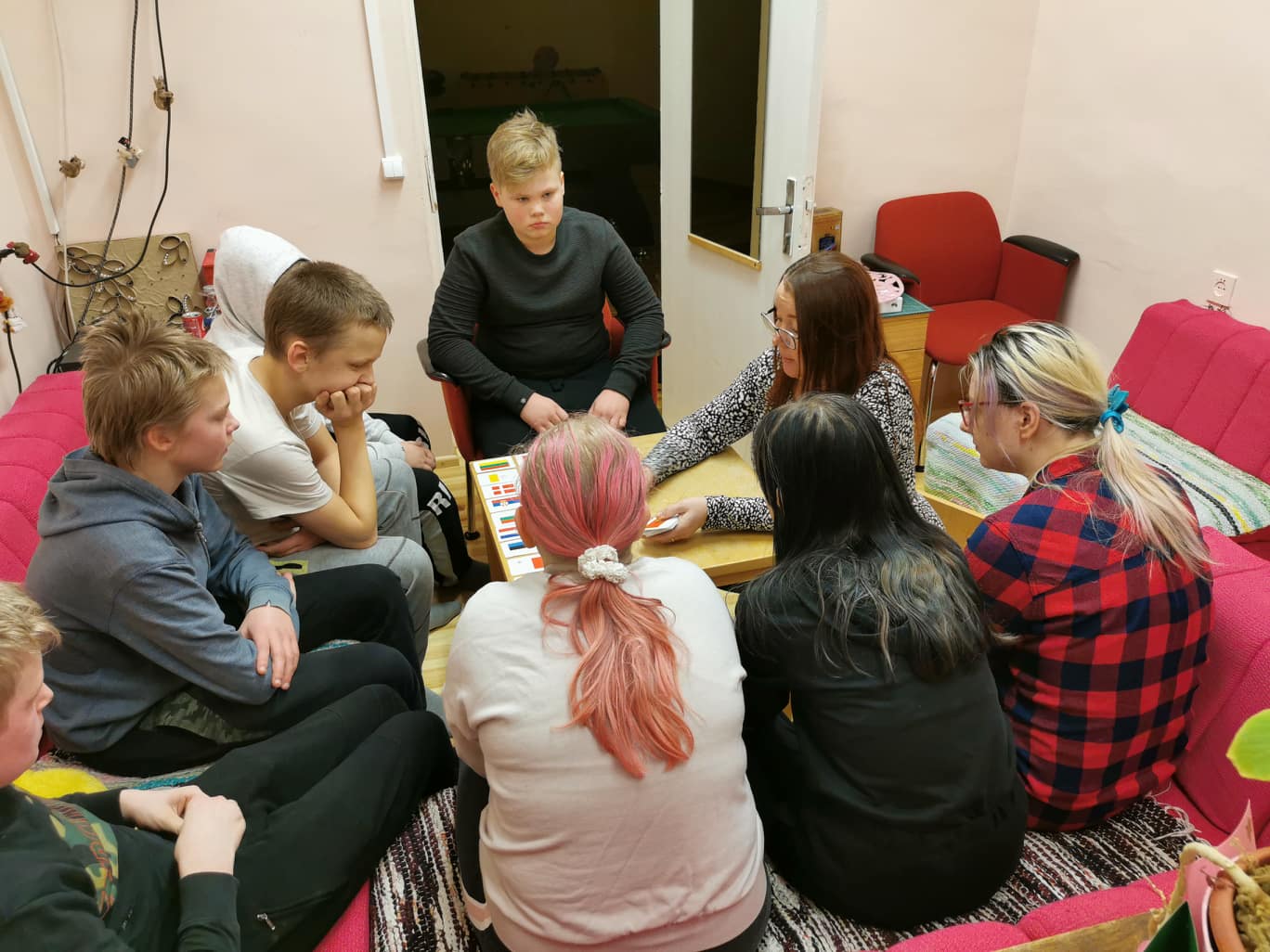 MÄRTSETKNR1KOKANDUSRING17.00VASTLAPÄEV11.30234BINGOREEDE18.0078KOKANDUSRING17.009ÕPITUBADE RING 17.001011BINGOREEDE18.001415 KOKANDUSRING17.0016ÕPITUBADE RING 17.001718BINGOREEDE18.0021 22KOKANDUSRING17.0023ÕPITUBADE RING 17.002425BINGOREEDE18.00